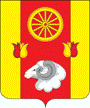 	Отчет о проделанной работе Ремонтненского сельского поселения по гармонизации межэтнических отношений за декабрь 2019 года.1.  Проведение заседаний консультативных советов и малых советов2. Информация о ходе выполнения муниципальных программ борьбы с экстремизмом и планов по гармонизации межэтнических отношений3. Проведенные сходы граждан4. В случаях возникновения конфликтных ситуаций: (обобщенная информация)5. Информация о деятельности добровольных народных дружин6. Факты уничтожения посевов при несанкционированном выпасе скотаГлава Администрации Ремонтненскогосельского поселения                                                                        А.Я. ЯковенкоАДМИНИСТРАЦИЯ  РЕМОНТНЕНСКОГОСЕЛЬСКОГО ПОСЕЛЕНИЯАдминистрация Ремонтненского районаРемонтненского районаРостовской областиАдминистрация Ремонтненского района347480 с. РемонтноеАдминистрация Ремонтненского районаул. Ленинская 94Администрация Ремонтненского района   № 93.30/1224 31.12.2019                           Администрация Ремонтненского районадатаКоличество участниковповестка дняпринятые решенияЗаседание Малого Совета по вопросам межэтничесмких отношений при Администрации Ремонтненского сельского поселения 25.12.2019     10  человек1.О реализации указа Президента Российской Федерации №602, мониторинге достижения целевых индикаторов, характеризующих реализацию поручений, установленных указом Президента Российской Федерации от 07 мая 2012 № 602 в 2019 году.2. Об исполнении решений, принятых в ходе заседания Малого совета по вопросам межэтнических отношений при Администрации Ремонтненского сельского поселения.3. О соблюдении правопорядка и усиление контроля при проведении новогодних праздников членами ДНД.4. Анализ нарушений правил благоустройства территории и содержания домашних животных за 2019 год. (количество составленных протоколов за 2019 год).5. Проведение     мониторинга     состояния
межэтнических отношений в поселении. Утверждение плана работы Совета на 2020г.По первому По первому вопросу: Информацию принять к сведению.2.Утвердить отчет о реализации указа Президента Российской Федерации №602, мониторинге достижения целевых индикаторов, характеризующих реализацию поручений, установленных указом Президента Российской Федерации от 07 мая 2012 № 602 по итогам 2019 года.2. По второму вопросу:1 Продолжить мониторинг исполнения поручений, ответственными исполнителями определенных по итогам заседания Малого совета.2.Ответственным исполнителям поручений, определенных в протоколе по итогам заседания Малого совета по межнациональным отношениям при Администрации Ремонтненского сельского поселения  принять меры своевременного исполнения поручений. 3. По третьему вопросу:.Для под    11.Поддержание общественного порядка на территории Ремонтненского сельского поселения во взаимодействии с МО МВД России по Ремонтненскому району организовать совместное патрулирование территории сельского поселения в предпраздничные и праздничные дни с участием ДНД, представителей национально-культурных объединений, депутатов Ремонтненского сельского поселения.                       2. Моргунов М.В.– ведущий специалист по вопросам охраны окружающей среды, гражданской обороны и чрезвычайных ситуаций Администрации Ремонтненского сельского поселения, Какаловой Т.А. -главному специалисту Администрации Ремонтненского сельского поселения разработать график дежурств на праздничные дни с назначением ответственных лиц до 29.12.2019 года.
2.2. Активнее привлекать добровольные народные дружины к участию в обеспечении охраны общественного порядка при проведении Новогодних и Рождественских мероприятий в местах с массовым пребыванием людей на территории Ремонтненского сельского поселения;
2.3. В срок до 26 декабря 2018 года провести инструктажи с членами добровольных народных дружин, определить организационные мероприятия, организовать взаимодействие в случае необходимости в период проведения патрулирования.4. По четвертому вопросу:1.Информацию принять к  сведению.2.Ведущему специалисту по вопросам охраны окружающей среды, гражданской обороны и чрезвычайных ситуаций продолжить  административную работу в данном направлении.5.По пятому вопросу: 1 Продолжить мониторинг исполнения поручений, ответственными исполнителями определенных по итогам заседания Малого совета. 2. Утвердить план работы совета на 2020 год.наименование мероприятия дата проведения№ пунктов программ (планов)объем выполненияСоревнования по волейболу среди мужчин01.12.2019п. 8 плана мероприятий по реализации в 2019-2021 годах Стратегии государственной национальной политики РФ.            10 человекАкция борьбы со СПИДом04.12.2019п. 8 плана мероприятий по реализации в 2019-2021 годах Стратегии государственной национальной политики РФ.           30 человекПосещение многодетных семей, проведены информационно-разъяснительные беседы «О соблюдении правил пожарной охраны»19.12.2019п. 8 плана мероприятий по реализации в 2019-2021 годах Стратегии государственной национальной политики РФ.            50 человекСоревнования по волейболу «Кубок А.А. Патерикина»15.12.2019п. 8 плана мероприятий по реализации в 2019-2021 годах Стратегии государственной национальной политики РФ.            8 человекСоревнования по теннису22.12.2019п. 8 плана мероприятий по реализации в 2019-2021 годах Стратегии государственной национальной политики РФ.            1 человекУчения ГО и ЧС19.12.2019п. 8 плана мероприятий по реализации в 2019-2021 годах Стратегии государственной национальной политики РФ.            15 человекдата и место проведенияколичество участниковкто проводилподнимаемые вопросыпринятые решениядата и место причины конфликтаустановочные данные участниковпринятые меры по локализации конфликтапринятые процессуальные решениянаименование мероприятия численность дружинниковФИО руководителя дружиныэтнический состав дружиныОхрана общественного порядка16 чел.Моргунов Максим ВладимировичРусскиедата и местопричинитель вреда (ФИО, национальность)пострадавший (ФИО, национальность)меры, принятые органами власти